                                                                 проект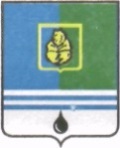                                          РЕШЕНИЕДУМЫ ГОРОДА КОГАЛЫМАХанты-Мансийского автономного округа - ЮгрыОт «___»_______________20___г.                                                             №_______ О назначении публичных слушанийпо проекту решения Думы города Когалыма«О внесении изменений в Устав города Когалыма»Руководствуясь частью 3 статьи 28, статьей 44 Федерального закона от 06.10.2003 №131-ФЗ «Об общих принципах организации местного самоуправления в Российской Федерации», статьями 12, 49 Устава города Когалыма, рассмотрев проект решения Думы города Когалыма «О внесении изменений в Устав города Когалыма», Дума города Когалыма РЕШИЛА:1. Назначить публичные слушания по проекту решения Думы города Когалыма «О внесении изменений в Устав города Когалыма» согласно приложению 1 к настоящему решению на 29.09.2016.Место проведения - здание Администрации города Когалыма по ул. Дружбы народов, 7 (зал совещаний – каб.300).Время начала публичных слушаний - 18.00 по местному времени.2. Утвердить Порядок учета предложений по проекту решения Думы города Когалыма «О внесении изменений в Устав города Когалыма» и участия граждан в его обсуждении согласно приложению 2 к настоящему решению.3. Органом местного самоуправления города Когалыма, ответственным за подготовку и проведение публичных слушаний по проекту решения Думы города Когалыма «О внесении изменений в Устав города Когалыма», определить Администрацию города Когалыма.4. Опубликовать настоящее решение и приложения к нему в газете «Когалымский вестник».5. Настоящее решение вступает в силу после его официального опубликования.Приложение 1к решению Думыгорода Когалымаот             №Проект вносится главой города Когалыма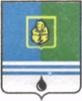 РЕШЕНИЕДУМЫ ГОРОДА КОГАЛЫМАХанты-Мансийского автономного округа - ЮгрыОт «___»________________20___г.                                                       №_______ О внесении изменений в Устав города КогалымаРассмотрев изменения в Устав города Когалыма, учитывая результаты публичных слушаний, Дума города Когалыма РЕШИЛА:1. Внести изменения в Устав города Когалыма, принятый решением Думы города Когалыма от 23.06.2005 №167-ГД (с изменениями и дополнениями, внесенными решениями Думы города Когалыма от 25.12.2006 №77-ГД, от 15.11.2007 №162-ГД, от 02.06.2008 №259-ГД, от 14.03.2009 №342-ГД, от 28.09.2009 №431-ГД, от 25.02.2010 №464-ГД, от 21.06.2010 №508-ГД, от 26.07.2010 №522-ГД, от 29.10.2010 №543-ГД, от 17.12.2010 №570-ГД, от 01.06.2011 №42-ГД, от 31.08.2011 №67-ГД, от 28.11.2011 №95-ГД, от 03.12.2012 №204-ГД, от 20.12.2012 №206-ГД, от 14.03.2013 №235-ГД, от 06.05.2013 №276-ГД, от 28.06.2013 №289-ГД, от 26.09.2013 №307-ГД, от 27.11.2013 №349-ГД, от 18.03.2014 №393-ГД, от 18.03.2014 №394-ГД, от 08.04.2014 №413-ГД, 04.12.2014 №491-ГД, 17.02.2015 №508-ГД, 19.03.2015 №524-ГД, 07.05.2015 №543-ГД, 29.10.2015 №596-ГД, 24.02.2016 №638-ГД), согласно приложению к настоящему решению.2. Направить настоящее решение и приложение к нему для государственной регистрации в установленном порядке.3. Опубликовать настоящее решение и приложение к нему в газете «Когалымский вестник» после его государственной регистрации.4. Настоящее решение вступает в силу после его официального опубликования, за исключением пунктов 4, 5 приложения к решению, распространяющихся на правоотношения, возникшие с 01.01.2016.Приложение к решению Думыгорода Когалымаот               №  ИЗМЕНЕНИЯ В УСТАВ ГОРОДА КОГАЛЫМАЧасть 1 статьи 6.1 Устава города Когалыма дополнить пунктом 16 следующего содержания:«16) осуществление мероприятий в сфере профилактики правонарушений, предусмотренных Федеральным законом «Об основах системы профилактики правонарушений в Российской Федерации.».Часть 3 статьи 24 Устава города Когалыма: дополнить абзацами четвертым – шестым следующего содержания:«Кандидатом на должность главы города может быть зарегистрирован гражданин, который на день проведения конкурса не имеет в соответствии с Федеральным законом от 12 июня 2002 года №67-ФЗ «Об основных гарантиях избирательных прав и права на участие в референдуме граждан Российской Федерации» ограничений пассивного избирательного права для избрания выборным должностным лицом местного самоуправления. Условиями конкурса могут быть предусмотрены требования к профессиональному образованию и (или) профессиональным знаниям и навыкам, которые являются предпочтительными для осуществления главой города полномочий по решению вопросов местного значения.Думе города Когалыма для проведения голосования по кандидатурам на должность главы города представляется не менее двух зарегистрированных конкурсной комиссией кандидатов.»;абзацы четвертый – шестой считать соответственно абзацами седьмым – девятым.В части 7 статьи 28 Устава города Когалыма слова «главы местной администрации,» исключить.Часть 2 статьи 31 Устава города Когалыма дополнить абзацем вторым следующего содержания:«Муниципальные нормативные правовые акты, затрагивающие вопросы осуществления предпринимательской и инвестиционной деятельности, в целях выявления положений, необоснованно затрудняющих осуществление предпринимательской и инвестиционной деятельности, подлежат экспертизе, проводимой органами местного самоуправления в порядке, установленном муниципальными нормативными правовыми актами в соответствии с законом Ханты-Мансийского автономного округа - Югры.».Статью 35 Устава города Когалыма дополнить частью 4 следующего содержания:«4. Проекты муниципальных нормативных правовых актов, устанавливающие новые или изменяющие ранее предусмотренные муниципальными нормативными правовыми актами обязанности для субъектов предпринимательской и инвестиционной деятельности, подлежат оценке регулирующего воздействия, проводимой органами местного самоуправления в порядке, установленном муниципальными нормативными правовыми актами в соответствии с законом Ханты-Мансийского автономного округа - Югры, за исключением:1) проектов решений Думы города Когалыма, устанавливающих, изменяющих, приостанавливающих, отменяющих местные налоги и сборы;2) проектов решений Думы города Когалыма, регулирующих бюджетные правоотношения.».___________________________Приложение 2к решению Думы  города Когалымаот             	№ ПОРЯДОКучета предложений по проекту решения Думы города Когалыма«О внесении изменений в Устав города Когалыма» и участия граждан в его обсужденииПредложения по проекту решения Думы города Когалыма              «О внесении изменений в Устав города Когалыма» (далее -  проект решения) принимаются в течение 10 дней со дня официального опубликования проекта решения. В случае если предложения были сданы в организацию почтовой связи до двадцати четырех часов последнего дня указанного срока, предложения считаются направленными в срок. В том случае, если предложения поступили после проведения публичных слушаний по проекту решения, они подлежат рассмотрению органом Администрации города Когалыма, ответственным за подготовку и проведение публичных слушаний.2. Предложения по существу проекта решения направляются в письменной форме в Администрацию города Когалыма по адресу: город Когалым, ул. Дружбы Народов, 7, с обязательным указанием фамилии, имени, отчества обращающегося, его адреса, даты и личной подписи гражданина. В том случае, если инициатором предложения выступает коллектив граждан по месту работы или по месту жительства, то предложения оформляются в виде протокола соответствующего собрания с указанием времени, даты, места проведения собрания, подписанного председательствующим и секретарем собрания.3. Поступающие предложения подлежат обязательной регистрации в журнале учета предложений по проектам муниципальных правовых актов и направлению в орган Администрации города Когалыма, ответственный за подготовку и проведение публичных слушаний по проекту решения.4. Все поступившие предложения по проекту решения подлежат рассмотрению и обсуждению на публичных слушаниях, а в случае, указанном в пункте 1 Порядка, - рассмотрению в органе Администрации города Когалыма, ответственном за подготовку и проведение публичных слушаний.5. Результат рассмотрения и обсуждения письменных и устных предложений по проекту решения подлежит включению в заключение по результатам публичных слушаний.____________________________ПредседательГлаваДумы города Когалымагорода Когалыма_____________  А.Ю.Говорищева_____________  Н.Н.ПальчиковПредседательГлаваДумы города Когалымагорода Когалыма_____________  А.Ю.Говорищева_____________  Н.Н.Пальчиков